Приложение к проекту 1ФРАГМЕНТ КАРТЫ                                               ПРЕДЛОЖЕНИЕ градостроительного зонирования территории города                     из Правил землепользования и застройки 		              городского округа город Дзержинска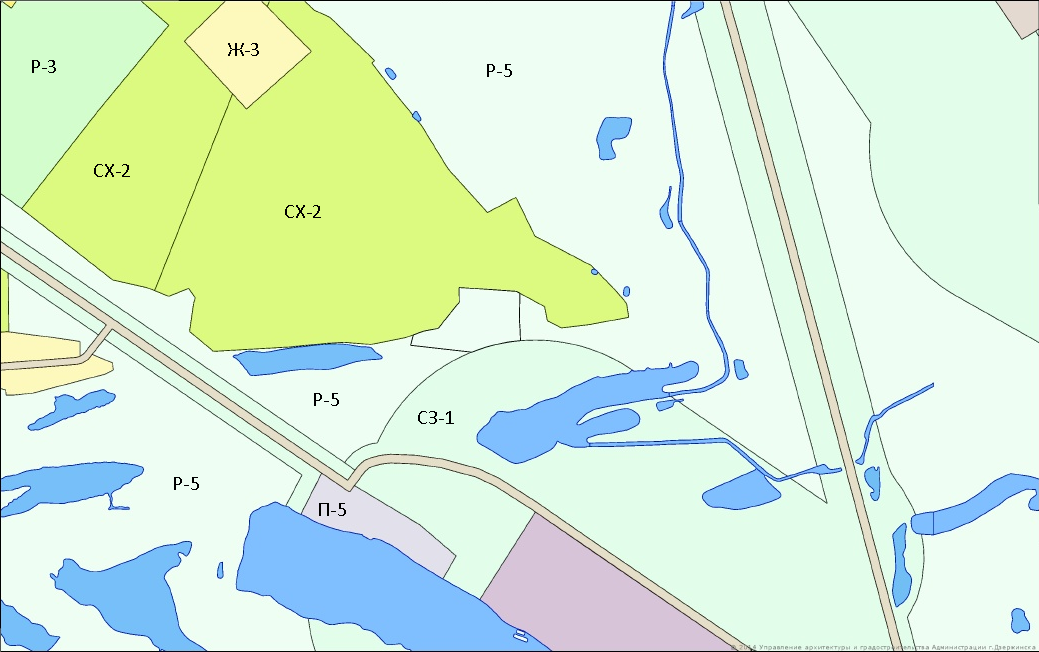 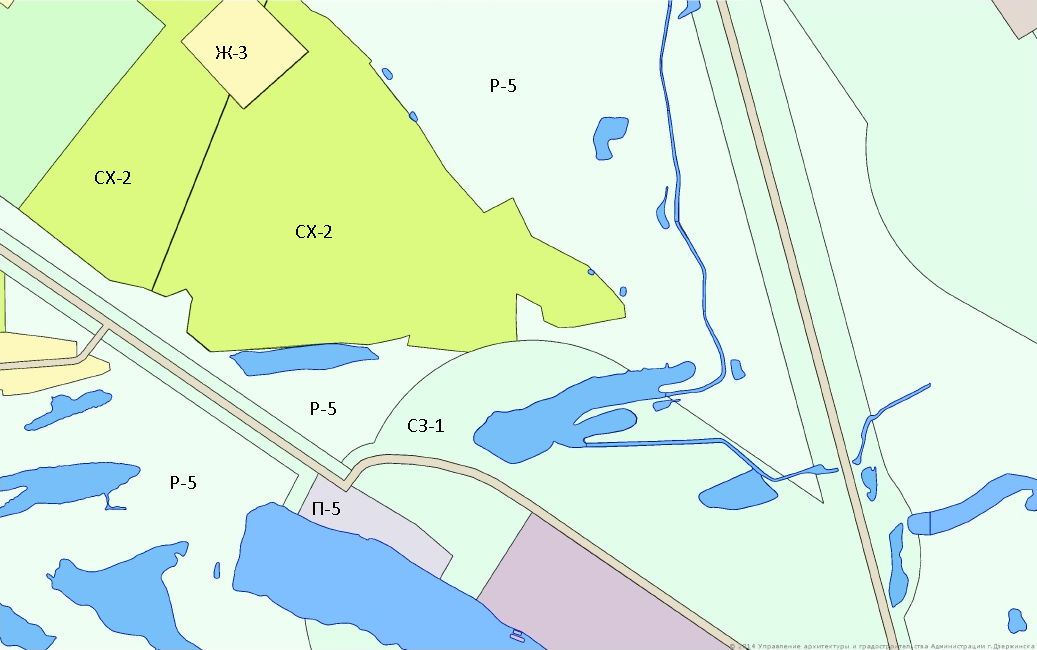 	(Приложение   подготовлено   в   соответствии   с утвержденным Генеральным 	планом городского     округа    город     Дзержинск    на   основании     Приказа     	Департамента градостроительного развития территории Нижегородской 	области от 04.04.16 №07-09/13